ОСНОВНО  УЧИЛИЩЕ „ ЛЮБЕН  КАРАВЕЛОВ”   –    ГР. БУРГАС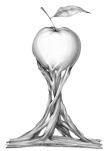 Гр. Б у р г а с				  056 /  81-79-49 - директор ул. ,, Любен Каравелов ‘‘ № 69 	 81-79-48 – зам. директор	www.lkaravelov.net 	                     81-79-47 – счетоводствоУтвърдил:  Директор: Пепа МарчеваПЛАН за работа на Ученическия съвет  Ученическо самоуправление    Учебна 2019 / 2020 годинаНАСТОЯЩИЯТ ПЛАН  Е ПРИЕТ  НА ЗАСЕДАНИЕ НА ПЕДАГОГИЧЕСКИЯ СЪВЕТ С ПРОТОКОЛ №  9 /13.09.2019 г.Обект на дейност:Организирането на училищния живот в неговите делнични и празнични дни;Организиране на извънкласни и извънучилищни прояви;Възпитаване на учениците в патриотичен дух и добродетели;Предоставяне възможности на учениците да изразяват своите позиции по въпроси, свързани с управлението и развитието на училището; както и по предложения за номиниране на Ученик на годината;Изграждане на умения за организиране и активно участие в различни форми на ученическо самоуправление.Дейности и прояви:Постоянни:Всяка паралелка в Час на класа – веднъж месечно, да провежда беседа под надслов: ,, Искам да споделя‘‘Отговорници: УС; П. Гюрова, Г. Гинева-Йорданова, К. Янчева    Създаване на звена за дежурство на учениците за поддържане на реда и дисциплината в училище.Отговорници: УС; П. Гюрова, Г.Гинева-Йорданова, К. Янчева,               класните ръководители на 4- тите, 5- тите,  6- тите и 7- те класове. Обявяване на акция за събиране на пластмасови капачкиОтговорници: УС; П. Гюрова, Г. Гинева- Йорданова, К. Янчева,               и ученическите  активи от всеки клас.    4. Обучение по метода „връстници обучават връстници“ по значими       социални теми .                   Отговорници: УС, П.ГюроваКалендарни дейности:м. октомвриПърво заседание на УС и избор на ръководствоПриемане на план за дейността на УС през уч. 2019/ 2020 г.Създаване на график за дежурство на учениците / всяка паралелка от 4 , 5 , 6, 7 – ми клас осъществява дежурство по 1 месец/. По време на дежурството учениците осъществяват тясна връзка с дежурните учители.Отговорници: УС; П. Гюрова, Г. Гинева-Йорданова, К. Янчева,               класните ръководители на 4- тите, 5- тите,  6- тите и 7- те класове                      м. ноември01. 11. – Отбелязване на Деня на народните будители във всеки клас – табла, урок в Часа на класа, рисунки..             -  Радиопредаване, посветено на празника                                              Отговорник: К. Янчева, 4“а“клас13.11. – Отбелязане на ден на доброто. Седмица на доброто от 11 до 16.11. Поставяне на пощенски кутии на доброто във всяка класна стая, в които учениците да oпишат или рисуват  свои добри постъпки, както и по желание представянето им пред класа.                                              Отговорник: класни ръководители, П.Гюрова м. декемвриОбявяване на Конкурс за най-атрактивна саморъчно направена коледна украса на класна стая.Отговорници: УС; председатели на ученическите активи, П. Гюрова, Г. Гинева-Йорданова, К. ЯнчеваАктивно участие в благотворителния коледен базар                                                                             Отговорници: УС; П. Гюрова, Г. Гинева-Йорданова, К. ЯнчеваБлаготворителни инициативи, организирани съвместно с Училищното настоятелствоОтговорници: УС; П. Гюрова, Г. Гинева-Йорданова, К. Янчевам. януари11.01.- Международен ден на думата Благодаря - поставяне на кутия на първия етаж за изказване на благодарности към съученици, учители и родителиОтговорници: УС; П. Гюрова, Г.Гинева-Йорданова, К. Янчева.м. февруари1. 19. 02. Отбелязване на годишнината от обесването на Васил Левски с табла по класните стаиОтговорници: УС; П. Гюрова, Г. Гинева-Йорданова, К. Янчева2. Рецитал по радиоуредбата, посветен на Апостола.Отговорници:  3 ,, а‘‘ клас, Ив. Петкова3.,,Ден на розовата фланелка‘‘- изготвяне на плакати или табла по класове; поставяне на кутия, в която учениците да могат да споделят своите мнения и препоръки за преодоляване на агресията.Отговорници: УС; П. Гюрова, Г. Гинева-Йорданова, К. Янчевам. март1. Изработване на табло за Баба МартаОтговорници: УС; Г. Гинева - Йорданова2. Отбелязване на Националния празник:- Изработване на табла по класовеОтговорници: УС; П. Гюрова, Г. Гинева-Йорданова, К. Янчевам. април1. 22. 04. – Денят на Земята: изложба на творби от отпадъчни материали, модно ревю, участие в конкурса ,, Златна метла‘‘. Пролетно почистване на училищния двор с родители               	Отговорници: УС; П. Гюрова, Г. Гинева-Йорданова, К. Янчева, съместно с УНм. май1. Номиниране за „Ученик на годината‘‘Отговорници: УС; ученическите активи; П. Гюрова, Г. Гинева-Йорданова, К. Янчева2.Участие в общинската манифестацияОтговорници: УС; ученическите активи; К. Петков, К. Бирбочуков; класните ръководителим. юниОтбелязване на Денят на дететоОтговорници: УС; ученическите активи, класните ръководители 1-3 клас.Председател: Петя ГюроваЧленове:        Камелия Янчева                       Гергана Гинева